T.C.SAKARYA ÜNİVERSİTESİMÜHENDİSLİK FAKÜLTESİBİTİRME ÇALIŞMASITEZ BAŞLIĞIDANIŞMANÜnvanı Adı SoyadıHAZIRLAYANAdı SoyadıMAYIS 2017İÇİNDEKİLERTEŞEKKÜR ……………………………………………………………………………………………iİÇİNDEKİLER ……..………………………………………………………………………………….iiŞEKİLLER LİSTESİ ………………………………………………………………………………….iiiTEŞEKKÜR   İÇİNDEKİLER   (En fazla 3 sayfa olmalıdır.)ÖZET  (En fazla 1 sayfa olmalıdır.)Yapmış olduğunuz çalışmanın özetini kısaca ve sade bir şekilde yazınız. Probleminizi, kullandığınız metotları ve elde edilen sonuçların bahsedilmesi uygundur.Anahtar kelimeler:  en az 3, en fazla 5GİRİŞEle alınan konu hakkında genel bilgilerle başlayıp okuyucunun ilgisini çekecek şekilde çalışma hakkında bilgi verilmelidir. Ele alınan konunun kurumlar (işletme, fabrika, şirket vb.) için neden önemli olduğundan bahsedilebilir. Eğer gerekiyorsa kısaca literatürden (bu konu ile alakalı daha önceden yapılmış çalışmalar) bahsedilebilir. PROBLEMİN TANIMI Bu bölümde çalışılan problemin ne olduğu açık, sade ve anlaşılır bir şekilde ifade edilmelidir. Problemin nasıl çözüleceği, hangi metotların kullanılacağından bahsedilmemelidir.PROBLEMİN ÇÖZÜMÜ İÇİN ÖNERİLEN YÖNTEM VE/VEYA MODELBu bölümde bahsedilen problemin nasıl çözüldüğü anlatılmalıdır. Eğer önerilen yöntem belirli adımları kapsıyor ise bu adımlar sırasıyla (Aşağıdaki örnek1, örnek 2 ve örnek 3’te gösterildiği gibi) verilebilir. Örnek 1Örnek 2Örnek 3Çözülecek problem için bir matematiksel model gerekiyorsa kurulan modelin kısıtları ve parametreleri verilmelidir. Aşağıda örnek bir model verilmiştir. ÖRNEK MODEL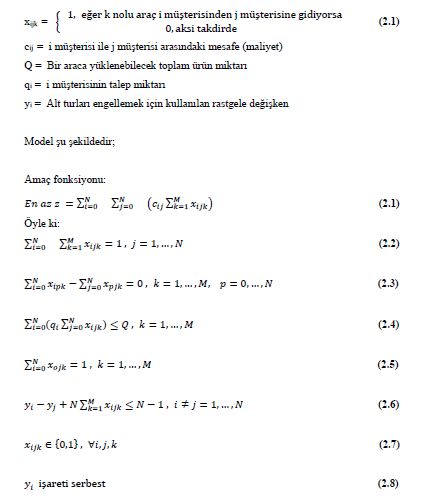 UYGULAMABu bölümde tanımlanan problemin önerilen çözüm yöntemi takip edilerek nasıl çözüldüğü ve elde edilen sonuçlar özetlenecektir. Bu bölümde teorik ve tanımlayıcı bilgiler olmamalıdır. Elde edilen sonuçların anlaşılır olabilmesi için tablo ve grafiklerden yararlanılmalıdır. Oluşturulan tablo ve şekiller arka arkaya koyulduğunda konu bütünlüğü bozuluyorsa EKLER kısmında verilebilir. İSTATİSTİKSEL ANALİZ Bu bölümde incelenen örneği uygun yalnızca istatistiksel bir analiz yapılması gerekmektedir. Araştırdığınız problem için hangi testin uygun olacağı ile ilgili dosyayı incelemenizi tavsiye ederiz.SONUÇBu bölümde elde edilen sonuçlar ve bunun gerçek hayatta nasıl kullanılacağı anlaşılır bir şekilde ifade edilmelidir. Sonuç kısmı bir işletme yöneticisi tarafından okunduğunda, bahsedilen problemin nasıl çözüleceği ve hangi sonuçları elde edeceği konusunda somut bilgi sahibi olmalıdır.	TABLO VE ŞEKİL ÖRNEKLERİTablo içindeki yazılar “times new roman” ve 10 punto olmalıdır. Tablo ve şekil yazıları ise “times new roman” ve 9 punto olmalıdır.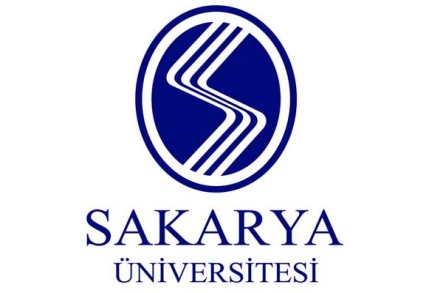 Şekil . Sakarya Üniversitesi logo.Tablo 1. Tablo örneğiKAYNAKLARBu bölümde yalnızca okunan ve incelenen çalışmalar verilmelidir. Bir başka çalışma içinde geçen fakat okunmayan ve incelenmeyen çalışmalar buraya yazılmamalıdır. Her kaynak ise mutlaka metin içinde atıfta bulunulmalıdır. Kaynaklar alfabetik olarak sıralanmalıdır. Kaynak yazımı ile ilgili örnekler aşağıda verilmiştir.Metin İçinde Kaynak Gösterimi------------------.----------------------------------------.------------------------------------------------------------------------------------------------------(Cömert, 2016).Kubat (2016) -----------------------------------------------------------------.----------------------------------------------------------------------------……………………(Yazgan, 2015), ( Torkul, 2013), (Taşkın, 2012).Kaynakça YazımıBildiri:Ercan Cömert, S., Gül, S., Yazgan, H.R. ve Kır, S., Zaman Pencereli Araç Rotalama Problemi için İki Aşamalı Bir Çözüm Yöntemi Önerisi, Yöneylem Araştırması ve Endüstri Mühendisliği (YAEM) 35. Ulusal Kongresi, Orta Doğu Teknik Üniversitesi, Ankara, 2015.Gökler S. H., Ercan Cömert, S., Uygun, Ö. and Ardıç, K., Analyzing the Factor That Effects Working Life of Bandsaw Blades Based on Taguchi-Fuzzy Method, ISITES2015, Valencia, 2015.Kitap:Kubat, C. , MATLAB: Yapay Zeka ve Mühendislik Uygulamaları, Besiz Yayınları, ISBN: 978-605-86639-2-3, Sakarya, Türkiye, Kasım,2012.Makale:Kubat, C., and Yüce, B., A hybrid intelligent approach for supply chain management system. Journal of Intelligent Manufacturing, 23(4), 1237–1244, 2010.Yazgan, H.R., Ercan, S. ve Arslan, C., Talep ve kapasite kısıtlı optimizasyon problemi için  yeni bir melez algoritma, 25, 1-2, 2014. İnternet Kaynağı:https://tr.wikipedia.org/wiki/Montaj_hatt%C4%B1_dengelemeEKLERÖZGEÇMİŞÇözüm AşamalarıYapılan İşÇözüm Aracı10-1 Tam sayılı programlamaLINGO2Olaylar arası İlişki kurulmasıRapidminer4Meta-Sezgisel Model GeliştirilmesiGenetik Algoritma5Problemin SimülasyonuSIMIO6Sonuçların KarşılaştırılmasıSPSS-ANOVA TestiYöntemKullanılan ProgramDoğrusal ProgramlamaLINGOGenetik AlgoritmaC++Parçacık Sürüsü AlgoritmasıMATLAB, C#BenzetimSIMIO, PromodelAşamaMevcut sistemin incelenmesiProblemlerin veya geliştirilmesi gereken alanların belirlenmesiUygun çözüm yönteminin seçimiProblemin çözülmesi ve sonuçlarIsıtma Hızı (β)°C/dakKademe 1Kademe 2Isıtma Hızı (β)°C/dakPik Sıcaklığı, KPik Sıcaklığı, K5797.0974.210821.7993.315829.41008.420833.21023.6DEPOM1M2M3DEPO08,35,616,7M18,3015,313,9M25,615,3014,1M316,713,914,10